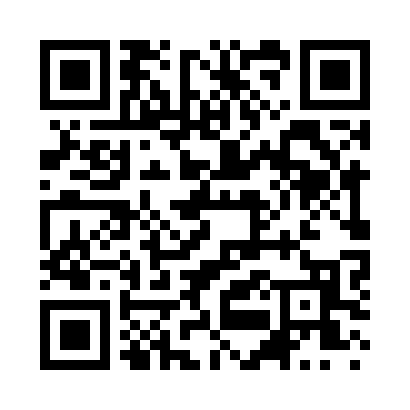 Prayer times for Brighams Cove, Maine, USAMon 1 Jul 2024 - Wed 31 Jul 2024High Latitude Method: Angle Based RulePrayer Calculation Method: Islamic Society of North AmericaAsar Calculation Method: ShafiPrayer times provided by https://www.salahtimes.comDateDayFajrSunriseDhuhrAsrMaghribIsha1Mon3:115:0112:434:508:2510:152Tue3:125:0212:444:508:2510:153Wed3:135:0312:444:508:2510:144Thu3:145:0312:444:508:2510:135Fri3:155:0412:444:508:2410:136Sat3:165:0412:444:508:2410:127Sun3:175:0512:444:508:2310:118Mon3:185:0612:454:508:2310:119Tue3:195:0712:454:508:2310:1010Wed3:205:0712:454:508:2210:0911Thu3:225:0812:454:508:2110:0812Fri3:235:0912:454:508:2110:0713Sat3:245:1012:454:508:2010:0614Sun3:265:1112:454:508:2010:0515Mon3:275:1212:454:508:1910:0316Tue3:285:1312:464:508:1810:0217Wed3:305:1312:464:498:1710:0118Thu3:315:1412:464:498:1710:0019Fri3:335:1512:464:498:169:5820Sat3:345:1612:464:498:159:5721Sun3:355:1712:464:498:149:5622Mon3:375:1812:464:488:139:5423Tue3:385:1912:464:488:129:5324Wed3:405:2012:464:488:119:5125Thu3:425:2112:464:478:109:5026Fri3:435:2212:464:478:099:4827Sat3:455:2312:464:478:089:4628Sun3:465:2412:464:468:079:4529Mon3:485:2512:464:468:069:4330Tue3:495:2612:464:468:059:4131Wed3:515:2812:464:458:039:40